DX204 Quad-Core 4-HDD NASDX204DX204 is an enterprise-grade, high-performance 4-HDD NAS network storage server launched by Uniview for private cloud. It is equipped with Intel quad-core processor, dual M.2 SSD interfaces, and dual GbE interfaces to provide high-speed access performance and faster transmission experience. The product offers an efficient and reliable solution to massive data storage, file sharing, data protection, and remote autonomous access, making a perfect choice for small and medium-sized enterprises and individual users.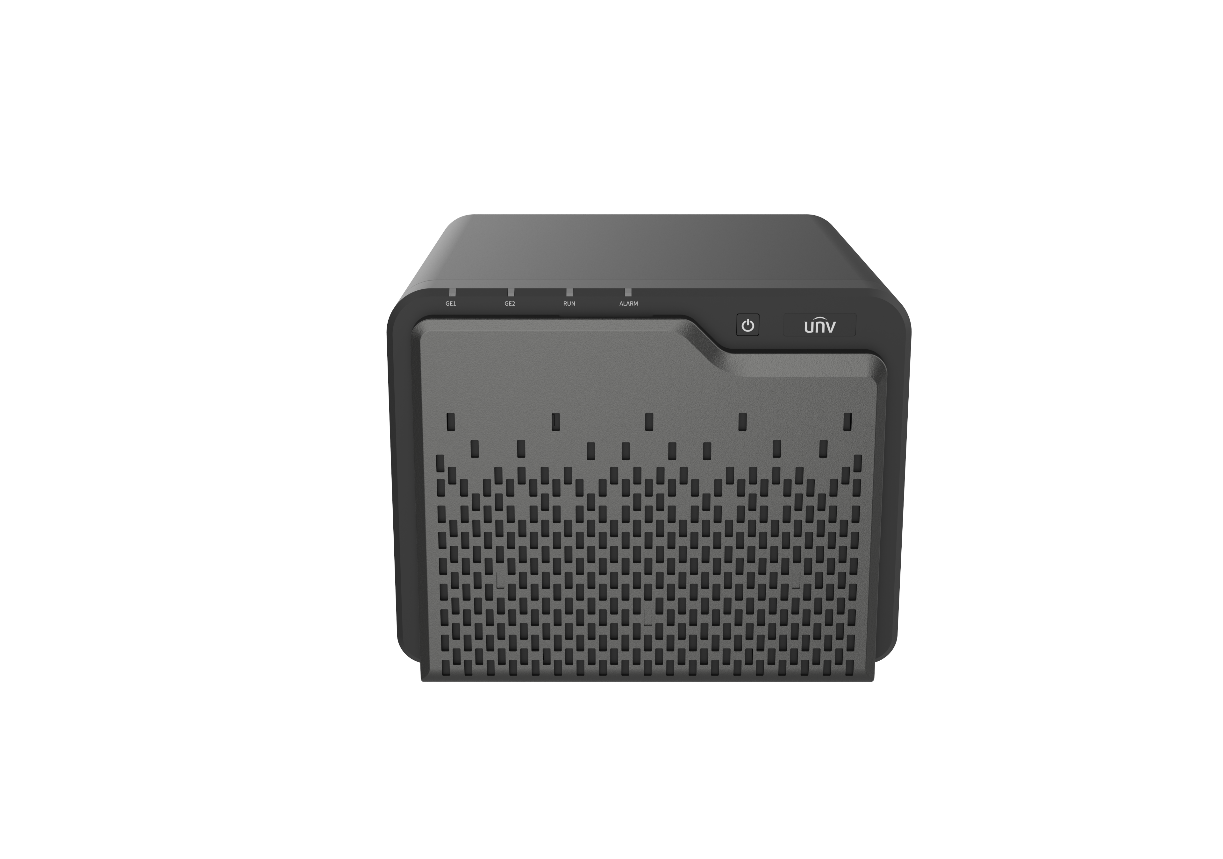 FeaturesSupports snapshot, offers effective protection for important data against crypto ransomware.Supports high-level data security, AES enterprise-grade encryption, SSL security certificates, and disaster recovery protection.Supports log management, allows user to view file access logs.Supports multiple file sharing protocols including ISCSI, NFS, AFP, SMB, FTP, WEBDAV.Supports flexible permission management and multi-layer protection mechanism.Supports smart O&M, advanced device and HDD health monitoring, alert users of potential risks of data loss.Supports RAID technology, allows the configuration of one or more backup HDDs.High-speed transmission, supports 10Gigabit network interface card.Video FunctionsRemote access to view live and recorded video anytime.Centralized video data storage.Supports access of multiple cameras and real-time video viewing.Supports centralized device management with rich camera support.Enhanced data security with AES encryption to protect video privacy and restrict access permissions.SpecificationsDimensions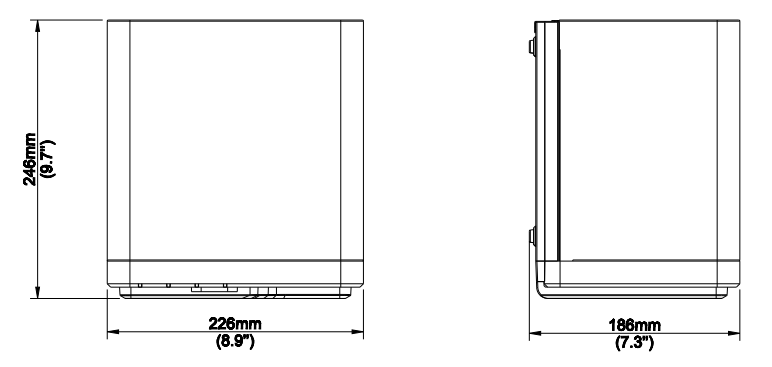 Ordering InformationZhejiang Uniview Technologies Co., Ltd.No. 369, Xietong Road, Xixing Sub-district, Binjiang District, Hangzhou City, 310051, Zhejiang Province, ChinaEmail: overseasbusiness@uniview.com; globalsupport@uniview.comhttp://www.uniview.com©2023 Zhejiang Uniview Technologies Co., Ltd. All rights reserved.*Product specifications and availability are subject to change without notice.ModelDX204OSUbuntu 5.4CPUIntel quad-core X86_64 processorRAM4GB DDR4, dual SO-DIMM slots, expandable to 32GBHDD4 * SATA3.0 slots, compatible with 3.5-inch or 2.5-inch SATA HDD/SSD(Single HDD up to 20TB capacity)Network interface2*GE, 1*PCIe 3.0 for expansion to 10Gigabit networkM.2 HDD slot2 (NVMe)EMMC8GB (standard)Video storage performance64*2MbpsAccess protocolSupports Onvif cameras.Dimensions246mm (L) × 226mm (W) × 186mm (H)Weight3.6 kg (without HDD)Power consumption33W (with HDD fully configured)NoiseRoom temperature 25°C≤20dBWithin the environment’s highest specified limit ≤23dB (low power operation mode)Operating temperature0°C to +45°CStorage temperature-20°C to +70°C Operating humidity5% to 95% (non-condensing)Storage humidity5% to 95% (non-condensing)ModelDescriptionRemarksDX204Assembling component-UNV-DX204-4 HDD desktop NAS(4GB)-Overseas versionDX204 Quad-Core 4-HDD NAS Network Storage Server